Future scheduled meetings:  Wed 03/01/23, 9-10:20 amWed 06/07/23, 9-10:20 amWed 09/06/23, 9-10:20 amWed 12/06/23, 9-10:20 am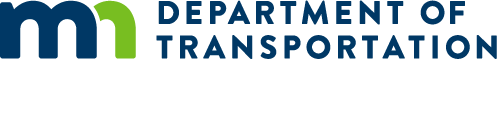 